Anexa nr. 11la Regulamentul de activitate al consiliului electoral de circumscripție în perioada electorală, aprobat prin hotărârea CEC 1100 din 21.06.2023HOTĂRÂREcu privire la stabilirea tirajului buletinelor de votdin „___” _____________ 20____                                                                                     nr. ___	În conformitate cu acțiunile stabilite în Programul calendaristic, aprobat prin hotărârea Comisiei Electorale Centrale nr. _______ din ______, precum și în temeiul art. 41 lit. d), art. 74 din Codul electoral, Consiliul electoral al circumscripției electorale ___________________ nr.____ hotărăște:1. Se stabilește tirajul buletinelor de vot, după cum urmează:2. Prezenta hotărâre intră în vigoare la data adoptării, se transmite Comisiei Electorale Centrale prin intermediul consiliului electoral de circumscripție și poate fi contestată în decurs de 3 zile calendaristice de la data adoptării, prin depunerea cererii prealabile la organul electoral ierarhic superior.Președintele consiliului electoral de circumscripție 	                           ____________                _________________                                                  semnătura 	                                  nume, prenumeL.Ș.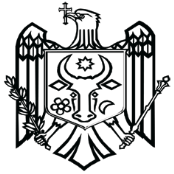 COMISIA ELECTORALĂ CENTRALĂA REPUBLICII MOLDOVA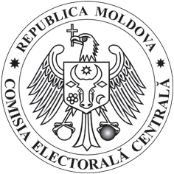 str. Vasile Alecsandri nr.119, MD 2012 Chișinău, Republica Moldovatel. (+373 22) 251-451, fax (+373 22) 234-047, www.cec.md, e-mail: info@cec.md__________________________  / ____ _____________ 20___                 (tipul scrutinului)Numărul secției de votare Numărul de alegători Total buletine de vot solicitateNumărul de buletine de votNumărul de buletine de votNumărul secției de votare Numărul de alegători Total buletine de vot solicitateÎn limba românăÎn altă limbă (se va preciza limba minorității)TOTAL: 